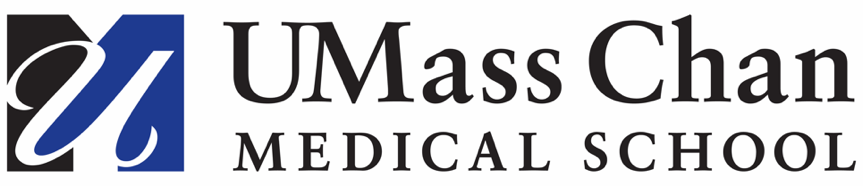 Neuroscience of Disease Forum“Isocitrate Dehydrogenase Mutated Gliomas; an Update on Pathophysiology and Treatment”Who:             Faculty, Graduate Students, Postdoctoral Fellows, Clinicians, Medical StudentsWhen:           Friday, March 29, 2024, 12:15-1:45 p.m. EDTWhere:         AS7-2072 and Virtual Presentation via ZoomZoom Link:  Join from PC, Mac, Linux, iOS, or Android: 		https://umassmed.zoom.us/j/98463614874?pwd=TE0wam9pekdKZytJZHdsZXc3dGo4Zz09Password:	776589Learning objectives:    1.  To appreciate the natural history and presentation of oligodendroglioma.2.   To appreciate recent advances in the therapy of IDH-mutant gliomas, including oligodendroglioma.  	3.   To appreciate the role of neurons in glioma pathophysiology and emerging therapeutic strategies targeting glioma 		       neuroscience .Presented by: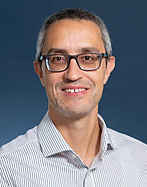 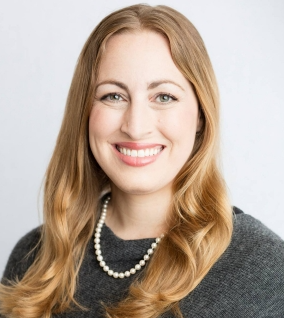 		         David Cachia, MD			Michelle Monje, MD, PhD      			            Associate Professor of Medicine, 		 Milan Gambhir Professor of Pediatric Neuro-Oncology			            Division of  Hematology - Oncology		 Department of Neurology and Neurological Sciences 			            Director of the Neuro-oncology Program	 Investigator, Howard Hughes Medical Institute		            University of Massachusetts Chan 		 Stanford University				            Medical School	Sponsored by the Departments of Neurology and Neurobiology and the NeuroNexus InstituteAccreditation Statement:  The University of Massachusetts Chan Medical School is accredited by the ACCME to provide continuing medical education for physicians.Designation Statement:  The University of Massachusetts Chan Medical School designates this live activity for a maximum of 1 AMA PRA Category 1 credit(s) ™. 
Physicians should claim only credit commensurate with the extent of their participation in the activity.Statement on Faculty Disclosure:  It is the policy of the University of Massachusetts Chan Medical School to ensure fair balance, independence, objectivity, and scientific rigor in all activities. All faculty participating in CME activities sponsored by the University of Massachusetts Chan Medical School are required to present evidence-based data, identify, and reference off-label product use and disclose all relevant financial relationships with those supporting the activity or others whose products or services are discussed. Faculty disclosure will be provided in the activity materials.